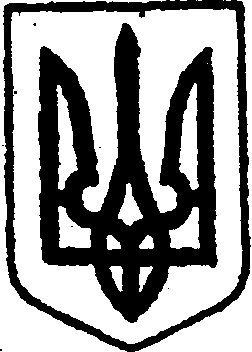 КИЇВСЬКА ОБЛАСТЬТЕТІЇВСЬКА МІСЬКА РАДАVІІІ СКЛИКАННЯП’ЯТНАДЦЯТА СЕСІЯП Р О Є К Т Р І Ш Е Н Н Я 30 червня 2022 року                                                       №     - 15 - VІІІПро затвердження умов продажу об’єкта комунальної власності Тетіївської міської територіальної громади,що підлягає приватизації в 2022 році          Відповідно статті 26 Закону України «Про місцеве самоврядування в Україні», Закону України «Про приватизацію державного і комунального майна», постанови Кабінету Міністрів України від 10 травня 2018 року № 432 «Про затвердження Порядку проведення електронних аукціонів для продажу об’єктів малої приватизації та визначення додаткових умов продажу», керуючись Положенням про діяльність аукціонної комісії для продажу об’єктів малої приватизації, затвердженого рішенням Тетіївської міської ради від 20 липня 2021 року № 333-08-VIII, враховуючи висновки та рекомендації постійної депутатської комісії з питань торгівлі, житлово-комунального господарства, побутового обслуговування, громадського харчування, управління комунальною власністю,  благоустрою, транспорту, зв’язку, Тетіївська міська рада                           ВИРІШИЛА:Затвердити умови продажу об’єктів  комунальної власності Тетіївської міської територіальної громади, що підлягають приватизації в 2022 році шляхом продажу на електронному аукціоні (інформаційні повідомлення додаються (додаток 1). Затвердити протокол засідання аукціонної комісії з продажу об’єктів малої приватизації комунального майна Тетіївської міської територіальної громади (протокол додається (додаток 2).Виконавчому комітету Тетіївської міської ради опублікувати данерішення  на офіційному сайті міської ради та в електронній торговій системі в термін, передбачений чинним законодавством України.     4. Контроль за виконанням даного рішення покласти на постійну депутатську комісію з питань торгівлі, житлово-комунального господарства, побутового обслуговування, громадського харчування, управління комунальною власністю,  благоустрою, транспорту, зв’язку (голова комісії – Фармагей В. В.) та на першого заступника міського голови Кизимишина В. Й.         Міський голова                                                 Богдан БАЛАГУРА                                                                                      Додаток 1                                                                          до рішення  п’ятнадцятої сесії                                                                         Тетіївської міської ради                                                                         VIII скликання                                                                       30.06.2022  №   - 15-VІIIІнформаційне повідомлення виконавчого комітету Тетіївської міської ради про приватизацію об’єкта малої приватизації – об’єкта комунальної власності  Тетіївської міської територіальної громади – комплекс водонапірних споруд за адресою: Київська обл., Білоцерківський район, м. Тетіїв, вул. Цвіткова, 38Б, що знаходиться на балансі виконавчого комітету Тетіївської міської радиІнформація про об’єкт приватизації:	Найменування об’єкта приватизації: комплекс водонапірних споруд  (далі – об’єкт приватизації).Місцезнаходження об’єкта приватизації: Київська обл., Білоцерківський район, м. Тетіїв, вул. Цвіткова, 38Б.          Найменування балансоутримувача: виконавчий комітет Тетіївської міської ради, код за ЄДРПОУ 04054889.Місцезнаходження та контактні дані балансоутримувача: 09801,         Київська область, Білоцерківський район, м. Тетіїв, вул. Януша Острозького, 5. Контактні дані: тел./факс: (04560) 5-27-44, e-mail: miskradatetiev@gmail.com Відомості про об’єкт приватизації та про земельну ділянку, на якій розташований об’єкт: Відповідно до Витягу з Державного реєстру речових прав на нерухоме майно про реєстрацію права власності від 11.04.2019 року, об’єкт нерухомого майна – комплекс водонапірних споруд  (реєстраційний номер об’єкта 1422556232246), номер запису про право власності: 31206914.            Комплекс водонапірних споруд, що складається із  нежитлової будівлі площею 60,7  кв.м, складу площею 27 кв.м,  водонапірної башні площею 3,1 кв.м. Будівлі 1957 року побудови. Присутнє електропостачання. Відсутні комунікації. Є технічна можливість підключення водопостачання . Відповідно до функціонального призначення в якості водонапірних споруд даний комплекс не використовується.        Об’єкт приватизації розташований на земельній ділянці площею  0,1579 га. Відповідно до Витягу з Державного реєстру речових прав на нерухоме майно про реєстрацію права власності від 14.01.2019 року,  земельна ділянка площею  0,1579 га зареєстрована за Тетіївською міською радою на праві власності, номер запису про право власності: 29924305. Кадастровий номер земельної ділянки: 3224610100:01:156:0013.Цільове призначення: для розміщення та експлуатації основних підсобних і допоміжних будівель та споруд технічної інфраструктури (виробництва та розподілення газу постачання пари та гарячої води збирання очищення та розподілення води). Частина об’єкта комунального майна комплексу водонапірних споруд , а саме нежитлова будівля, площею 60,7 кв.м. перебуває в оренді згідно договору оренди нежитлового приміщення №2 від 20 лютого 2019 року терміном на 3 роки. Розмір місячної орендної плати за даним договором складає 2597,74 грн (дві тисячі п’ятсот дев’яносто сім гривень 74 коп.)2. Інформація про аукціон:	Спосіб проведення аукціону: аукціон без умов.	Дата та час проведення аукціону: до вересня 2022 року включно	Кінцевий строк подання заяви на участь в електронному аукціоні без умов, аукціоні із зниженням стартової ціни встановлюється електронною торговою системою (далі – ЕТС) для кожного електронного аукціону окремо в проміжку часу з 19 години 30 хвилин до 20 години 30 хвилин дня, що передує дню проведення електронного аукціону.	Кінцевий строк подання заяви на участь в електронному аукціоні за методом покрокового зниження стартової ціни та подальшого подання цінових пропозицій встановлюється ЕТС в проміжку часу з 16 години             15 хвилин до 16 години 45 хвилин дня проведення електронного аукціону.Інформація про умови, на яких здійснюється приватизація об’єкта приватизації:Аукціон проводиться відповідно до вимог Закону України «Про приватизацію державного і комунального майна», Порядку проведення електронних аукціонів для продажу об’єктів малої приватизації та визначення додаткових умов продажу, затвердженого постановою Кабінету Міністрів України від 10 травня 2018 року № 432 (із змінами). Покупець об’єкта приватизації повинен відповідати вимогам, передбаченим у статті 8 Закону України «Про приватизацію державного і комунального майна».Перереєстрація права власності на об’єкт приватизації здійснюється за рахунок покупця.Стартова ціна об’єкта приватизації для продажу: аукціоні без умов –  175 662,73  грн.  (без ПДВ);аукціоні із зниженням стартової ціни –  87 831,37 грн. (без ПДВ);          аукціоні за методом покрокового зниження ціни та подальшого подання цінових пропозицій – 87 831,37 грн. (без ПДВ).	Розмір гарантійного внеску для:            аукціоні без умов – 17 566,27 грн. (без урахування ПДВ);	аукціону із зниженням стартової ціни – 8 783,14 грн. (без урахування ПДВ);          аукціону за методом покрокового зниження ціни та подальшого подання цінових пропозицій – 8783,14 грн. (без урахування ПДВ).Розмір реєстраційного внеску: 1300 гривні 00 копійок.Додаткова інформація:	Оператор електронного майданчика здійснює перерахування гарантійного та реєстраційного внесків на казначейські рахунки за такими реквізитами:	в національній валюті:	Одержувач: УК у Тетіївському районі м. Тетіїв	Рахунок № UA338999980314111905000010736 (для перерахування реєстраційного та гарантійного внесків та проведення переможцем аукціону розрахунків за придбаний об’єкт приватизації)	Банк одержувача: Казначейство України	МФО 899998	Код за ЄДРПОУ 37955989Реквізити рахунків операторів електронних майданчиків, відкритих для сплати потенційними покупцями гарантійних внесків розміщено за посиланням: https://prozorro.sale/info/elektronni-majdanchiki-ets-prozorroprodazhi-cbd2	Час і місце проведення огляду об’єкта приватизації: 	Ознайомитися з об`єктом приватизації можна в робочі дні за місцем його розташування за адресою: Київська обл., Білоцерківський район, м.Тетіїв, вул. Цвіткова, 38Б. 	Найменування особи організатора аукціону: Тетіївська міська рада, адреса: 09801, Київська область, Білоцерківський район, м. Тетіїв, вул. Януша Острозького, 5, адреса веб-сайту: https://tetiivmiskrada.gov.ua. Телефони для довідок: (04560) 5-27-44.	Для можливості огляду та ознайомлення з документами, що стосуються об’єкта приватизації, потенційним покупцям необхідно звертатися до Тетіївської міської ради за адресою: Київська обл., Білоцерківський район, м. Тетіїв, вул. Януша Острозького, 5,  протягом робочого часу (понеділок – четвер з 8 до 17 години, п’ятниця – з 8 години до 15 години 45 хвилин). Телефони для довідок: (04560) 5-27-44,  e-mail: : miskradatetiev@gmail.comКонтактна особа від Тетіївської міської ради, яка є відповідальною за забезпечення можливості огляду об’єкта приватизації: Сподоба Олег Олександрович, тел.: (097) 6636721,  email:oleh28spodoba@gmail.comТехнічні реквізити інформаційного повідомлення:	Дата і номер рішення органу приватизації про  приватизацію об’єкта комунальної власності: Рішення Тетіївської міської ради від 01 лютого 2022 року № 608-14-VIII «Про приватизацію об’єкта комунальної власності Тетіївської міської територіальної громади- комплексу водонапірних споруд, що розташовані по вулиці Цвіткова, 38Б в місті Тетієві Білоцерківського району Київської області».	Унікальний код, присвоєний об’єкту приватизації під час публікації переліку об’єктів, що підлягають приватизації, в електронній торговій системі: UA-AR-P-2022-02-07-000002-3Період між аукціонами: аукціон без умов – аукціон із зниженням стартової ціни – 30 календарних днів; аукціон із зниженням стартової ціни – аукціон за методом покрокового зниження ціни та подальшого подання цінових пропозицій – 30 календарних днів. Крок аукціону для: аукціон без умов – 1756,63  грн.;  аукціон із зниженням стартової ціни – 878,31 грн.;аукціон за методом покрокового зниження ціни та подальшого подання цінових пропозицій –  878,31 грн.Кількість кроків для аукціону за методом покрокового зниження ціни та подальшого подання цінових пропозицій: 10.	Єдине посилання на веб-сторінку адміністратора, на якій наводяться посилання на веб-сторінки операторів електронного майданчика, які мають право використовувати електронний майданчик і з якими адміністратор уклав відповідний договір: https://prozorro.sale/info/elektronni-majdanchiki-ets-prozorroprodazhi-cbd2.